Report of academic staff pilot course implementation at “FAN S. NOLI” University supported by ENTRAL ProjectWorking group: Benita StavreFotjola StilloOlger BrameFrederik CucllariTitle of the course: “Towards an Entrepreneurial Mindset”The purpose: In the framework of the EntrAL project, this module aims at increasing the entrepreneurial awareness for university teachers in Albanian HEIs.The objectives of the module:The module aims at improving the entrepreneurial mindset of the academic staff in order to improve the teaching-learning communication in terms of entrepreneurial behaviour in classroom tasks, and supporting innovative ideas on the behalf of the students. The Training Program focused on the following learning general outcomes:Displaying the cornerstones of entrepreneurial mindset at tertiary educationInspiring curricular entrepreneurial skillsEnhance problem solving and teamwork skills under time pressure.Enhance presentation skills.Enhance transferability/applicability skills in multidisciplinary teaching.Target group: Full-time academic staff of “Fan S. Noli” University Implementation of the training ““Towards an Entrepreneurial Mindset” Date: June 06-07, 2023Venue: Faculty of Economy, Meeting RoomThe announcement of the academic staff's module was coordinated with the respective Deans of the four faculties. 18 academic staff were welcomed from the Department of Management, Department of Tourism, Department of Finances, Department of Education, Department of Agro-Business, Department of Social Sciences, Department of Biology, Department of Nursing and trainers of the Lifelong Learning Center at the University.  The aim was to extend the idea of entrepreneurship in a larger interdisciplinary approach in the higher education mindset. The training aimed to open new understanding doors for representatives of the above units, so that they could see practical use of the entrepreneurship in respective curricular aspects.The trainers aimed at providing comprehensive approaches of the sub-topic and materials and at active involvement of the participants. Training sections:Introduction to the training objectives.Displaying main aspects of the entrepreneurship.Focusing on the educational approaches of enterprenuershipDiscussion on transferability/applicability of gained skills in their disciplines and subjectsSummarizing and briefingTraining methodologyThe module offers a range of activities that integrate theoretical concepts with practical application. These activities aim to develop the new interdisciplinary mindset of entrepreneurship in the higher education curricula. Techniques included:  Power Point PresentationBrainstorming Critical reflectionDiscussionTeam work Final simulation presentations on possible applications of the entrepreneurial mindset in respective curricular aspects.Evaluation of the courseThe email addresses have been sent to the coordinator.Conclusions and problems detected Good intertwined aspects of enterprenuership and educationEnlargement focus of enterpreneurship in educationInnovating the enterprenurship skill on the teaching/learning processNeed to follow-up with further trainings on the respective study aspects. 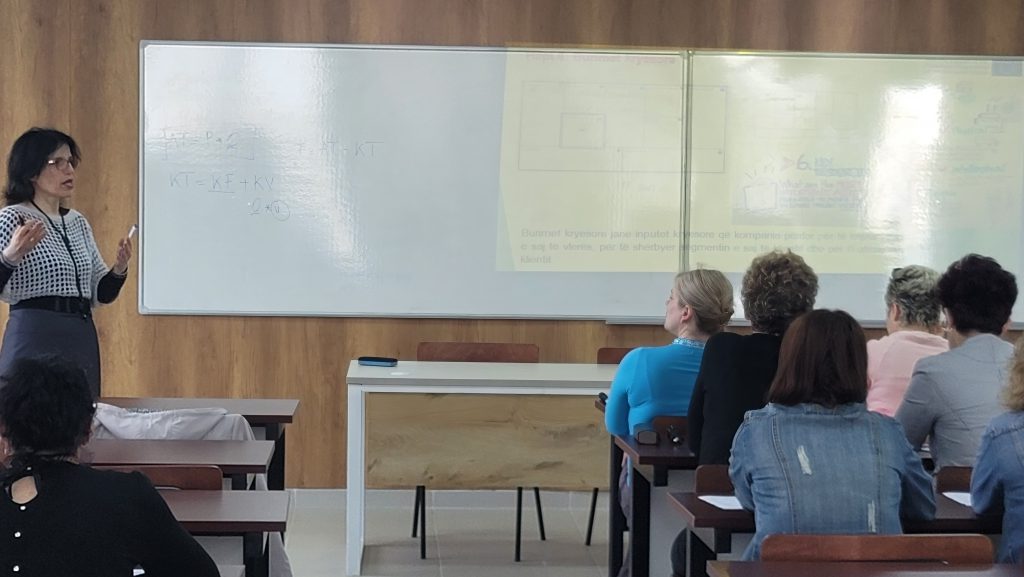 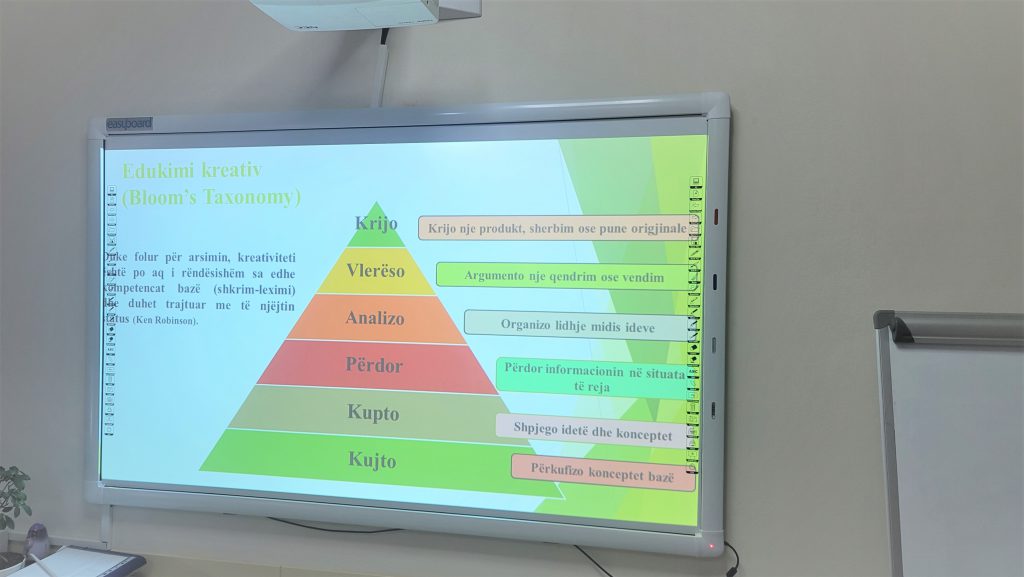 